Дисциплина КОНТРОЛЬ СООТВЕТСТВИЯ КАЧЕСТВА ДЕТАЛЕЙ ТРЕБОВАНИЯМ ТЕХНИЧЕСКОЙ ДОКУМЕНТАЦИИГруппа ТМ-20-2, ТМ-20-2кДата проведения занятия 30.09.22, срок сдачи: по расписаниюПреподаватель Л.П. МишлановаТема Выбор измерительного инструмента согласно чертежаСрок сдачи по расписанию уроков Формат ответа: письменно в тетради после окончания дистанта.Количество часов на выполнение задания:2 учебных часа (в день)Задание:Изучите чертеж, каждому размеру подберите необходимый измерительный инструмент и заполните таблицу. Производство единичное.Размеры учитываются все: линейные, диаметральные и прочиеФорма ответа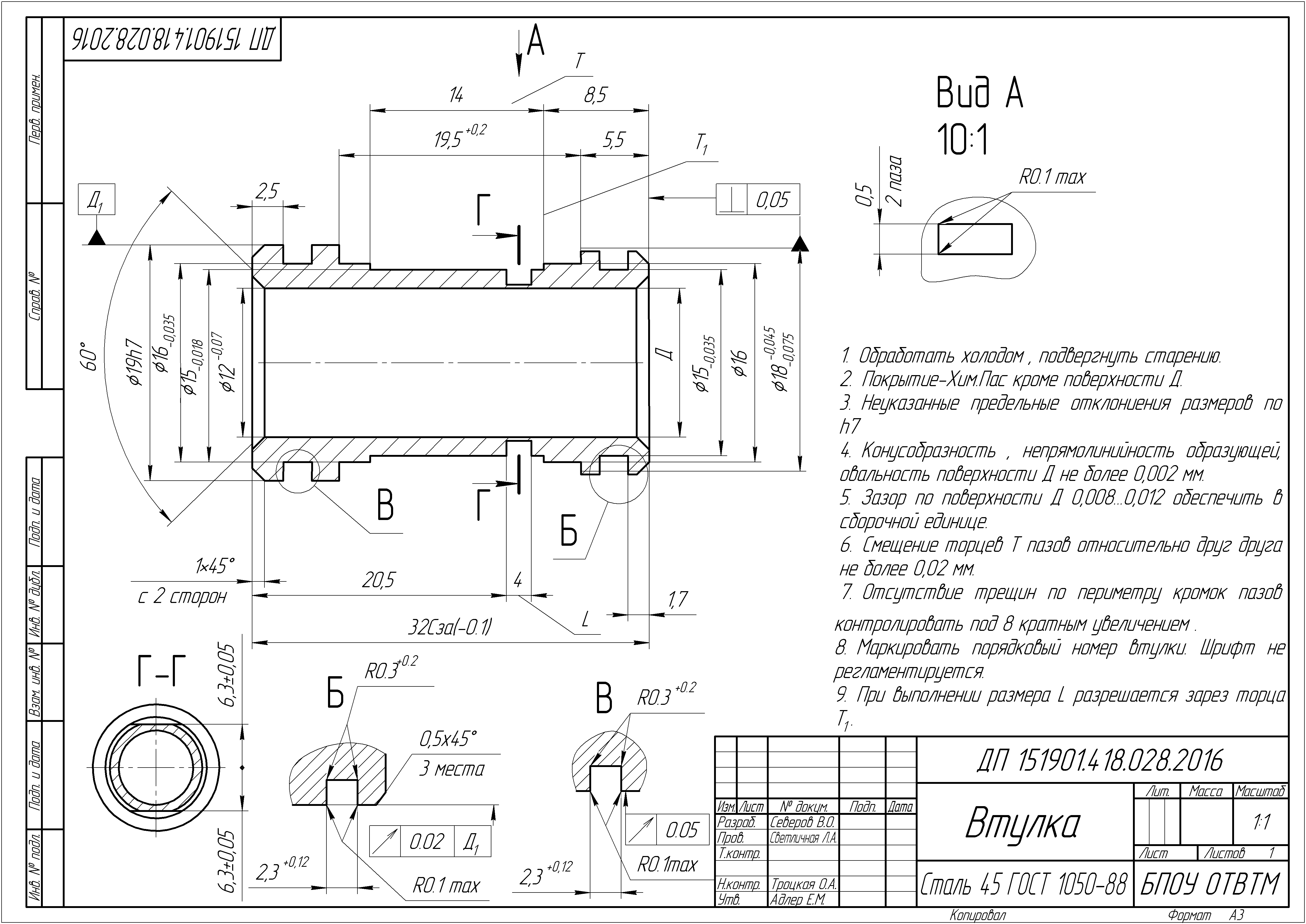 №размерИзмерительный инструмент123456Ит.д